CONFIRMATION PLANNING SHEET    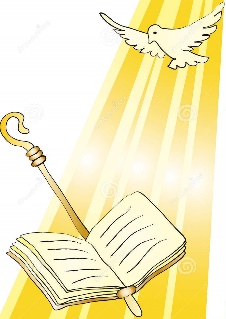 Thank you for completing this form giving these important details about Confirmation in your parish! This will greatly help the celebrant as he prepares to celebrate Confirmation with you. Please complete and return this information to the Diocesan Office at least two weeks before your Confirmation date. If you have any questions please call 021-4301717.EMAIL:  info@corkandross.org          MAIL: Cork & Ross Diocesan Offices, Redemption Road, Cork PRELIMINARY INFORMATIONPARISH:   		   NO. OF CANDIDATES:   ________  NAME OF SCHOOL/S: 		NAME OF PRINCIPAL/S:  		NAME OF CONFIRMATION TEACHER/S: 				Please ensure that the names of all teachers are included: Please indicate if there are children from other schools, [Church of Ireland, Educate Together or Special Schools] celebrating the sacrament with the candidates from the Catholic Schools in the Parish.    YES ☐  NO ☐ If YES: 	Number of candidates:    		                                                                                 	Name of Catechist/s who prepared them: 	CONFIRMATION RETREAT:    	YES ☐  NO ☐ Details of Retreat:    _________________________________________		 CONFIRMATION LITURGY                                                                                                                                                        DATE OF LITURGY:    ______________________________________________________________________	NAME OF CHURCH:    		NAME OF SACRISTAN(S):  		NAME OF CHOIR DIRECTOR/S:	 	  BOOKLET:     	     YES ☐ NO ☐ Checklist for Confirmation LiturgyThank you for your co-operation.Gathering HymnPresentation of Symbols[Optional]Penitential Act                                           Lord have mercyPray the Confiteor:       YES □          NO   □Sung □                   Spoken □GloriaSung □                   Spoken □First ReadingResponsorial PsalmSung □                   Spoken □Second Reading Gospel AcclamationGospel Rite of ConfirmationCandidates called by: Prayer of the FaithfulOffertory ProcessionOffertory HymnEucharistic PrayerHoly Holy                              Sung □         Spoken  □Memorial Acclamation         Sung □         Spoken  □Great Amen                           Sung □         Spoken  □The Lord’s Prayer/Ár nAthairSung □         Spoken □Sign of PeaceLamb of GodSung □         Spoken □Communion HymnsReflection [optional]Words of Thanks  [optional]Recessional Hymn